В соответствии со статьей 23, пунктом 8 статьи 27 Устава Ужурского района Красноярского края, Ужурский районный Совет депутатов РЕШИЛ:1. Признать утратившими силу решения Ужурского районного Совета депутатов от 14.12.2009 № 38-391р «Об утверждении Положения о комиссии по урегулированию конфликта интересов в администрации Ужурского района и Ужурском районном Совете депутатов», от 02.03.2011 № 13-99р «О внесении изменений в решение от 14.12.2009 № 38-391р «Об утверждении Положения о комиссии по урегулированию конфликта интересов в администрации Ужурского района и Ужурском районном Совете депутатов».2. Настоящее решение вступает в силу на следующий день после официального опубликования в специальном выпуске газеты «Сибирский хлебороб».Решение вступает в силу в день, следующий за днем его официального опубликования в газете «Сибирский хлебороб».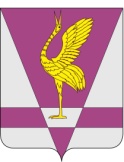 КРАСНОЯРСКИЙ КРАЙУЖУРСКИЙ РАЙОННЫЙ СОВЕТДЕПУТАТОВРЕШЕНИЕКРАСНОЯРСКИЙ КРАЙУЖУРСКИЙ РАЙОННЫЙ СОВЕТДЕПУТАТОВРЕШЕНИЕКРАСНОЯРСКИЙ КРАЙУЖУРСКИЙ РАЙОННЫЙ СОВЕТДЕПУТАТОВРЕШЕНИЕ00.09.2023г. Ужур№ 00-000рО признании утратившими силу решения Ужурского районного Совета депутатовО признании утратившими силу решения Ужурского районного Совета депутатовО признании утратившими силу решения Ужурского районного Совета депутатовПредседатель Ужурского районного Совета депутатов________________(Агламзянов А.С.)Глава Ужурского района _________________(Зарецкий К.Н.)